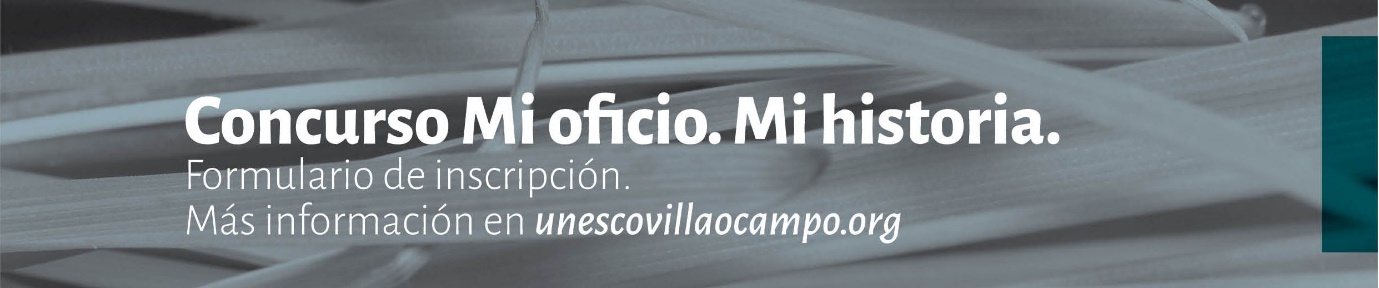 FORMULARIO DE INSCRIPCIÓNAnexo ITus datosNombre y Apellido: Edad:Domicilio:CUIT:Provincia:Mail:Tu historia ¿Querés inscribirte individualmente o en representación de un colectivo de artesanos? En este caso identificá el nombre de la comunidad.Tipo de oficio:Textil [    ]  Alfarería [    ]  Asta y hueso [    ]  Lutería [    ]  Soguería [    ]  Cestería [    ]  Carpintería [    ]  Platería [    ]  Marroquinería [    ]  Joyería [    ]  Gráfica [    ]  Otro [    ] : ………………….Materiales Fibras naturales [    ]  Fibras animales [    ]  Fibras vegetales [    ]  Madera [    ]  Metal [    ]  Cuero [    ]  Soga [    ]  Cerámica [    ]  Arcilla [    ]  Otros [    ]  : ………………..Cuestionario 1) ¿Desde cuándo hacés esto? 2) ¿Quién te enseñó el oficio o cómo lo aprendiste? 3) ¿Vos enseñaste el oficio a otros? 4) ¿Dónde trabajás? 5) ¿Cuántas horas por día trabajás? 6) ¿Cuánto tardás en hacer cada producto artesanal?7) ¿Podés describir el proceso de trabajo?8) ¿De dónde sacás la materia prima y cómo la tratás?9) ¿Vivís de esto?10) ¿Qué es para vos lo que hace que tu trabajo sea especial?11) ¿A quién está dirigido lo que hacés? 12) ¿Cómo lo vendés y a quiénes?13) ¿Recordás alguna anécdota curiosa en torno a tu oficio?14) Si se trata de un colectivo de artesanos, ¿cuántas personas participan del proceso de trabajo y cómo se dividen las tareas?15) ¿Hay algo más que te gustaría contar y no te hayamos preguntado?Tu autorización para que podamos contar tu historiaDeclaro que todos los datos precedentes son verdaderos y autorizo expresamente el uso gratuito de mi imagen y voz para su utilización, reproducción y/o exhibición de la misma a través de cualquier medio gráfico, radial y/o televisivo, por cualquier medio o formato de emisión/reproducción y/o difusión existente o futuro (incluido Internet), sin limitación territorial y/o geográfica alguna, cuantas veces ustedes estimen necesario y/o conveniente a su sólo y exclusivo criterio, ya sea como parte de ENCUENTRO, LA TELEVISIÓN PÚBLICA, UNESCO y el COMITÉ COLBERT y/o de sus promociones y/o de sus spots institucionales y/o publicitarios.Firma:Aclaración:DNI:Lugar y fecha:Más información en unescovillaocampo.org 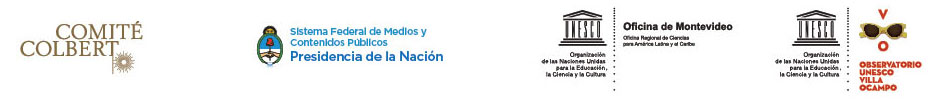 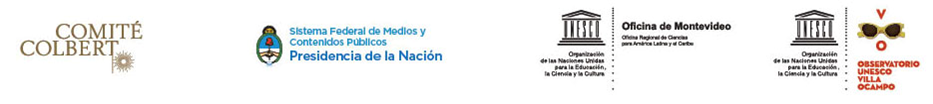 